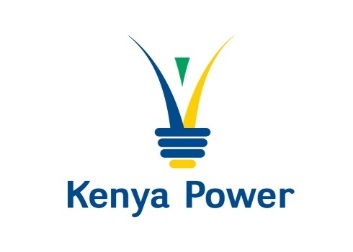 INTENTION TO PROCURE THROUGHLIMITED TENDER   The Kenya Power & Lighting Company PLC intends to procure the following through Restricted Tender             to Manufacturers only.PROCUREMENT OF CABLE 25SQMM LV 4C AL PVCTENDER NO. KP1/9A.3/RT/09/20-21The tender document shall be published on 5th October, 2020 to a limited number of bidders.This notice is issued in compliance to section 102 (1) (c) and (d) ofthe Public Procurement and Asset Disposal Act, 2015 and Regulation 89(8) of the Public Procurement and Asset Disposal Regulations 2020.GENERAL MANAGER, SUPPLY CHAINFOR: MANAGING DIRECTOR & CEO